JEAN GRISONI SILVER LINK BRACELET WITH MAARTEN BRUSHFrance, Contemporaryc. 2014CH-G 391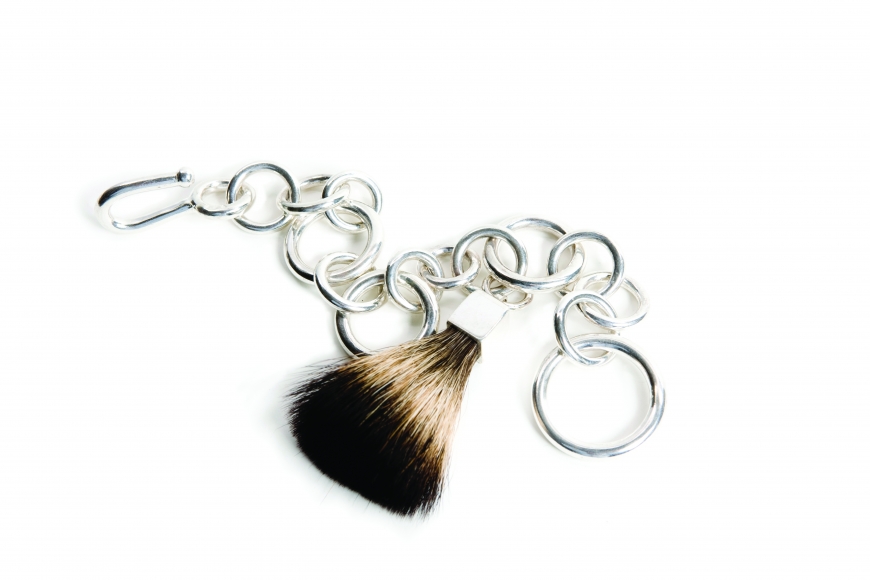 W: 1 L: 8 in.